Bowdoin College Alumni Council Membership Nomination Form Winter 2015 Each year the Nominations Committee of the Bowdoin College Alumni Council elects up to eight alumni to serve as Alumni Council members. At this time we are accepting nominations for membership and nominations must be submitted by January 17, 2015.The Alumni Council is a ~30 member group made up entirely of alumni, representing the greater alumni body’s demographics as much as possible (class year, geography, ethnicity, profession). Each Councilor serves a 4 year term and helps represent the views of the alumni body to the College. Submit your nomination by January 17, 2015 to the Alumni Relations Office, 4000 College Station, Brunswick, ME 04011Name and Class Year of Candidate:  	 Name and Class Year of Nominator:  	Please provide a nominating statement, including the candidate’s volunteer work and relationship to Bowdoin and why this person would be a good addition to the Alumni Council.Thank You.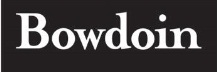 